BLOQUE  1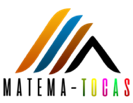 Nombre: ________________________________   Fecha: _____ Curso: ___BLOQUE  2Nombre: ________________________________   Fecha: _____ Curso: ___BLOQUE  3Nombre: ________________________________   Fecha: _____ Curso: ___BLOQUE  4Nombre: ________________________________   Fecha: _____ Curso: ___BLOQUE  5Nombre: ________________________________   Fecha: _____ Curso: ___BLOQUE  6Nombre: ________________________________   Fecha: _____ Curso: ___8+2+9+1=5+5+3+7=7+2+4+8+6+3=5+1+8+9+2+5=5+5+4+6+2=8+2+9+1+6+4+5=7+3+6+4+5+29+2+8+5+2+4=7+5=8+4=8+2+4+6+4+5=7+3+7+2+8+1+9=5+5+ 3+9+1+2=8+7+2+3+5+6+5=3+5+2+5+7+8+5=9+2+5+6+4+1+5=56+22=71+12=35+21+44=13+46+21=23+14+46+552+16+24+3=11+25+34+6=24+15+36+3=55+26=63+18=77+14=45+17=17+4+23+36=52+18+9+26=15+20+5+36=41+9+13+25=50+50+10+90=60+40+70+30=50+80+50+20=90+70+10+30=56+54+89+21=26+84+79+31=92+76+18+34=85+ 64+25+46=70+ 40=60+50=35+82=66+71=87+56=78+65=58+93=43+98=